Тема: Морфология. Части речи. Знаменательные и незнаменательные части речи. Морфология – это раздел науки о языке, изучающий слова как части речи. Части речи – это группы слов, объединённые: обобщённым значением, морфологическими признаками, синтаксической ролью.К знаменательным частям речи относятся существительные, прилагательные, местоимения, числительные, глаголы, причастия, деепричастия и наречиеНезнаменательные части речи – предлоги, союзы и частицы. 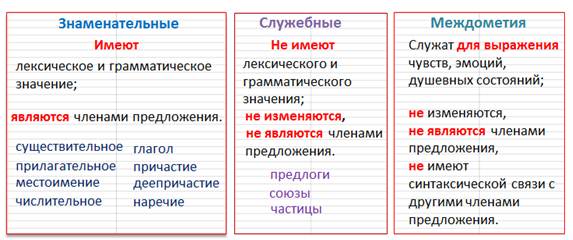 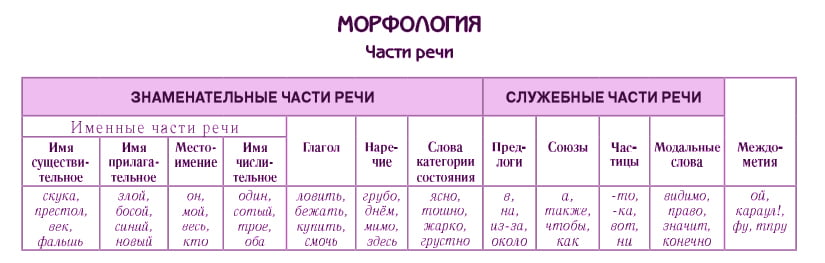 Задание. Из художественного произведения выпишите 10 предложений и определите, к какой части речи относятся все слова.